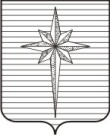 АДМИНИСТРАЦИЯ ЗАТО ЗВЁЗДНЫЙПОСТАНОВЛЕНИЕ24.06.2016										             № 858Об объявлении открытого кадрового конкурса для формирования муниципального резерва управленческих кадров администрации ЗАТО Звёздный	В соответствии со статьёй 33 Федерального закона от 02.03.2007 № 25-ФЗ «О муниципальной службе в Российской Федерации», пунктом 2.2 Положения о муниципальном резерве управленческих кадров администрации ЗАТО Звёздный, утверждённого постановлением администрации ЗАТО Звёздный от 20.04.2016      № 564, администрация ЗАТО Звёздный постановляет:	1. Объявить открытый кадровый конкурс для формирования муниципального резерва управленческих кадров администрации ЗАТО Звёздный.	2. Утвердить прилагаемые:	Извещение о проведении открытого кадрового конкурса для формирования муниципального резерва управленческих кадров администрации ЗАТО Звёздный (далее – Извещение);	Состав комиссии по формированию муниципального резерва управленческих кадров в администрации ЗАТО Звёздный (далее – Комиссия).		3. Заместителю главы администрации ЗАТО Звёздный по развитию территории, руководителю отдела по связям с общественностью и внутренней политике администрации ЗАТО Звёздный Дружининой М.А. разместить Извещение на официальном сайте органов местного самоуправления ЗАТО Звёздный.	4. Опубликовать (обнародовать) настоящее постановление установленным порядком.	5. Настоящее постановление вступает в силу после дня его официального опубликования.Глава администрации ЗАТО Звёздный 					А.М. ШвецовУТВЕРЖДЕНОпостановлением администрацииЗАТО Звёздный от 24.06.2016 № 858ИЗВЕЩЕНИЕо проведении открытого кадрового конкурса для формирования муниципального резерва управленческих кадров администрации ЗАТО ЗвёздныйАдминистрация ЗАТО Звёздный Пермского края объявляет открытый кадровый конкурс для включения в муниципальный резерв управленческих кадров для замещения должностей муниципальной службы высшей и главной групп:Необходимые документы: а) личное заявление (Приложение 1);б) собственноручно заполненную и подписанную анкету (форма анкеты утверждена постановлением Правительства Российской Федерации от 26.05.2005 № 667-р) с приложением фотографии (Приложение 2); и дополнительные сведения к анкете о личных достижениях и профессиональных навыках (Приложение 3);  в) паспорт или заменяющий его документ;г) документы, подтверждающие профессиональное образование, стаж работы, квалификацию (представляются оригиналы для снятия копий или копии, заверенные кадровой службой по месту работы либо нотариально).За дополнительной информацией обращаться в администрацию ЗАТО Звёздный по адресу: 614575, Пермский край, п. Звёздный, ул. Ленина д. 11А, каб. 205, телефон 297-06-37 или 297-06-46, доб. 155. Документы принимаются в течение 30 дней со дня официального опубликования постановления администрации ЗАТО Звёздный «Об объявлении открытого кадрового конкурса для формирования муниципального резерва управленческих кадров администрации ЗАТО Звёздный». Приложение 1 к Извещению о проведении открытого кадрового конкурса для формирования муниципального резерва управленческих кадров администрации ЗАТО ЗвёздныйПредседателю комиссии поформированию муниципальногорезерва управленческих кадров								__________________________								__________________________								проживающего (ей) по адресу:__________________________								__________________________ЗАЯВЛЕНИЕПрошу Вас рассмотреть мои документы для участия в конкурсе на включение в муниципальный резерв управленческих кадров по должности __________________________________________________________________________________________________________________________________________С порядком и условиями проведения конкурса ознакомлен (на).«_____» __________ 20__г.							Приложение 2 к Извещению о проведении открытого кадрового конкурса для формирования муниципального резерва управленческих кадров администрации ЗАТО Звёздный11. Выполняемая работа с начала трудовой деятельности (включая учебу в высших и средних специальных учебных заведениях, военную службу, работу по совместительству, предпринимательскую деятельность и т.п.).При заполнении данного пункта необходимо именовать организации так, как они назывались в свое время, военную службу записывать с указанием должности и номера воинской части.12. Государственные награды, иные награды и знаки отличия _______________________________________________________________________13. Ваши близкие родственники (отец, мать, братья, сестры и дети), а также муж (жена), в том числе бывшие. Если родственники изменяли фамилию, имя, отчество, необходимо также указать их прежние фамилию, имя, отчество.14. Ваши близкие родственники (отец, мать, братья, сестры и дети), а также муж (жена), в том числе бывшие, постоянно проживающие за границей и (или) оформляющие документы для выезда на постоянное место жительства в другое государство _______________________________________________________________________(фамилия, имя, отчество, с какого времени они проживают за границей)_______________________________________________________________________15. Пребывание за границей (когда, где, с какой целью) _______________________________________________________________________16. Отношение к воинской обязанности и воинское звание _____________________17. Домашний адрес (адрес регистрации, фактического проживания), номер телефона (домашний, рабочий, e-mail) _______________________________________________________________________18. Паспорт или документ, его заменяющий_______________________________________________________________________(серия, номер, кем и когда выдан)19. Наличие заграничного паспорта________________________________________                (серия, номер, кем и когда выдан)_______________________________________________________________________20. Номер страхового свидетельства обязательного пенсионного страхования (если имеется)_______________________________________________________________________21. ИНН (если имеется) ___________________________________________________22. Дополнительные сведения (участие в выборных представительных органах, другая информация, которую желаете сообщить о себе)______________________________________________________________________________________________________________________________________________23. Принимаете ли Вы участие в деятельности коммерческих организаций на платной основе; владеете ли ценными бумагами, акциями, долями участия в уставных капиталах организации (информацию необходимо представить на дату заполнения анкеты)______________________________________________________________________24. Мне известно, что сообщение о себе в анкете заведомо ложных сведений может повлечь отказ в зачислении меня в муниципальный резерв управленческих кадров Пермского края. На проведение в отношении меня проверочных мероприятий согласен (согласна).25. Я, ______________________________________, даю согласие на тестирование и использование моих персональных данных, указанных в анкете, для формирования базы данных участников муниципального резерва управленческих кадров и передачу этих данных кругу лиц, осуществляющих отбор и формирование муниципального резерва. Также даю согласие на использование моих персональных данных, указанных пп. 1, 3, 5, 6, 7, 11, 12 анкеты, для открытого доступа.«__» __________ 20__ г.					Подпись ________________Приложение 3 к Извещению о проведении открытого кадрового конкурса для формирования муниципального резерва управленческих кадров администрации ЗАТО ЗвёздныйДОПОЛНИТЕЛЬНЫЕ СВЕДЕНИЯ К АНКЕТЕЛичные достижения в профессиональной деятельности:Профессиональные навыки«___» __________ 20__ г.		________________			Подпись УТВЕРЖДЁНпостановлением администрацииЗАТО Звёздный от 24.06.2016 № 858СОСТАВкомиссии по формированию муниципального резерва управленческих кадров в администрации ЗАТО ЗвёздныйПредседатель комиссии	- Швецов А.М., глава администрации ЗАТО Звёздный;Заместитель председателя комиссии	- Поляков Г.И., первый заместитель главы администрации ЗАТО Звёздный;Секретарь комиссии	- Чикинова И.В., заведующий общим отделом администрации ЗАТО Звёздный;Члены комиссии:	- Голубцов Н.В., заместитель главы администрации ЗАТО Звёздный по правовым вопросам, руководитель юридического отдела администрации ЗАТО Звёздный;	- Солдатченко А.Н., заместитель главы администрации ЗАТО Звёздный по финансовым вопросам, руководитель финансового отдела администрации ЗАТО Звёздный;	- Мансурова И.Г., заместитель главы администрации ЗАТО Звёздный по социальным вопросам;	- Дружинина М.А., заместитель главы администрации ЗАТО Звёздный по развитию территории, руководитель отдела по связям с общественностью и внутренней политике администрации ЗАТО Звёздный.Наименование должностейГруппа должностейКвалификационныетребованияТребования, предъявляемые к стажупервый заместитель главы администрации    ЗАТО Звёздный высшаявысшее профессиональное образование по любому направлению подготовкиналичие стажа муниципальной службы (государственной службы) не менее четырех лет или стажа работы по специальности не менее пяти летзаместитель главы администрации ЗАТО Звёздный по финансовым вопросам, руководитель финансового отдела администрации ЗАТО Звёздный высшаявысшее профессиональное образование по направлению подготовки«Экономика и управление»наличие стажа муниципальной службы (государственной службы) не менее четырех лет или стажа работы по специальности не менее пяти летзаместитель главы администрации ЗАТО Звёздный по социальным вопросам высшаявысшее профессиональное образование по направлениям подготовки:«Науки об обществе», «Образование и педагогические науки», «Здравоохранение и медицинские науки», «Искусство и культура»,  «Гуманитарные науки»наличие стажа муниципальной службы (государственной службы) не менее четырех лет или стажа работы по специальности не менее пяти летзаместитель главы администрации ЗАТО Звёздный по правовым вопросам, руководитель юридического отдела  администрации ЗАТО Звёздный высшаявысшее профессиональное образование по направлению подготовки«Юриспруденция»наличие стажа муниципальной службы (государственной службы) не менее четырех лет или стажа работы по специальности не менее пяти летзаместитель главы администрации ЗАТО Звёздный по развитию территории, руководитель отдела по связям с общественностью и внутренней политике администрации ЗАТО Звёздный высшаявысшее профессиональное образование по направлениям подготовки:«Государственное и муниципальное управление», «Экономика и управление» или по направлению подготовки (специальности), считающееся равноценным: «Связь с общественностью», «Журналистика», «Маркетинг» и другие гуманитарно-социальные и междисциплинарные специальностиналичие стажа муниципальной службы (государственной службы) не менее четырех лет или стажа работы по специальности не менее пяти летзаведующий общим отделом администрации ЗАТО Звёздный главнаявысшее профессиональное образование по любому направлению подготовкиналичие стажа муниципальной службы (государственной службы) не менее двух лет или стажа работы по специальности не менее трех летзаведующий отделом бухгалтерского учёта и отчётности, главный бухгалтер администрации ЗАТО Звёздный главнаявысшее профессиональное образование по специальности «Экономика»наличие стажа муниципальной службы (государственной службы) не менее четырех лет или стажа работы по специальности не менее пяти летзаведующий отделом архитектуры, градостроительства и коммунального хозяйства – главный архитектор администрации ЗАТО Звёздный главнаявысшее профессиональное образование по направлениям подготовки:«Архитектура, техника и технологии строительства»наличие стажа муниципальной службы (государственной службы) не менее двух лет или стажа работы по специальности не менее трех летзаведующий отделом ЗАГС администрации ЗАТО Звёздныйглавнаявысшее профессиональное образование по любому направлению подготовкиналичие стажа муниципальной службы (государственной службы) не менее двух лет или стажа работы по специальности не менее трех летзаведующий отделом землеустройства и охраны окружающей среды администрации ЗАТО Звёздный главнаявысшее профессиональное образование по направлениям подготовки:«Землеустройство», «Геодезия», «Экология», «Природопользование»наличие стажа муниципальной службы (государственной службы) не менее двух лет или стажа работы по специальности не менее трех летзаведующий отделом образования и воспитания администрации ЗАТО Звёздныйглавнаявысшее профессиональное образование по направлениям подготовки «Науки об обществе», «Образование и педагогические науки», «Здравоохранение и медицинские науки», «Искусство и культура», «Гуманитарные науки»наличие стажа муниципальной службы (государственной службы) не менее четырех лет или стажа работы по специальности не менее пяти летзаведующий отделом социального развития администрации ЗАТО Звёздный главнаявысшее профессиональное образование по любому направлению подготовкиналичие стажа муниципальной службы (государственной службы) не менее двух лет или стажа работы по специальности не менее трех летзаведующий отделом экономического развития администрации ЗАТО Звёздный главнаявысшее профессиональное образование по любому направлению подготовкиналичие стажа муниципальной службы (государственной службы) не менее двух лет или стажа работы по специальности не менее трех летЗаведующий отделом общественной безопасности администрации ЗАТО Звёздныйглавнаявысшее профессиональное образование по любому направлению подготовкиналичие стажа муниципальной службы (государственной службы) не менее двух лет или стажа работы по специальности не менее трех летАНКЕТАкандидата в муниципальный резерв управленческих кадров 1.  Фамилия ____________________________Имя ________________________________Отчество ____________________________АНКЕТАкандидата в муниципальный резерв управленческих кадров 1.  Фамилия ____________________________Имя ________________________________Отчество ____________________________2. Если изменяли фамилию, имя или отчество, то укажите их, а также когда и по какой причине изменяли2. Если изменяли фамилию, имя или отчество, то укажите их, а также когда и по какой причине изменяли3. Число, месяц, год и место рождения (село, деревня, город, район, область, край, республика, страна)3. Число, месяц, год и место рождения (село, деревня, город, район, область, край, республика, страна)4. Гражданство (если изменяли, то укажите, когда и по какой причине, если имеете гражданство другого государства - укажите)4. Гражданство (если изменяли, то укажите, когда и по какой причине, если имеете гражданство другого государства - укажите)5. Образование5. ОбразованиеВысшее и (или) среднее профессиональное образованиеВысшее и (или) среднее профессиональное образованиеПолное наименование учебного заведенияПолное наименование учебного заведенияФорма обучения(дневная, вечерняя, заочная)Форма обучения(дневная, вечерняя, заочная)Период обучения(год начала и окончания)Период обучения(год начала и окончания)Направление подготовки или специальность по дипломуНаправление подготовки или специальность по дипломуКвалификация по дипломуКвалификация по дипломуНомер дипломаНомер дипломаДополнительное профессиональное образование (переподготовка, повышение квалификации)Дополнительное профессиональное образование (переподготовка, повышение квалификации)Полное наименование учебного заведенияПолное наименование учебного заведенияПериод обучения (количество часов)Период обучения (количество часов)Программа обученияПрограмма обученияКвалификация (при присвоении)Квалификация (при присвоении)Номер дипломаНомер диплома6. Послевузовское профессиональное образование (аспирантура, адъюнктура, докторантура)6. Послевузовское профессиональное образование (аспирантура, адъюнктура, докторантура)Полное наименование образовательного или научного учрежденияПолное наименование образовательного или научного учрежденияПериод обучения (год начала и окончания)Период обучения (год начала и окончания)Ученая степень (ученое звание)Ученая степень (ученое звание)Год присуждения (присвоения)Год присуждения (присвоения)Номер диплома, аттестатаНомер диплома, аттестата7. Какими иностранными языками и языками народов Российской Федерации владеете и в какой степени:7. Какими иностранными языками и языками народов Российской Федерации владеете и в какой степени:Читаете и переводите со словаремЧитаете и переводите со словаремЧитаете и можете объяснятьсяЧитаете и можете объяснятьсяВладеете свободноВладеете свободно8. Классный чин федеральной государственной гражданской службы, дипломатический ранг, воинское или специальное звание, классный чин правоохранительной службы, классный чин государственной гражданской службы субъекта Российской Федерации, классный чин (квалификационный разряд) муниципальной службы8. Классный чин федеральной государственной гражданской службы, дипломатический ранг, воинское или специальное звание, классный чин правоохранительной службы, классный чин государственной гражданской службы субъекта Российской Федерации, классный чин (квалификационный разряд) муниципальной службы8. Классный чин федеральной государственной гражданской службы, дипломатический ранг, воинское или специальное звание, классный чин правоохранительной службы, классный чин государственной гражданской службы субъекта Российской Федерации, классный чин (квалификационный разряд) муниципальной службыНаименованиеНаименованиеКем и когда присвоеныКем и когда присвоены9. Были ли Вы судимы  (когда и за что)9. Были ли Вы судимы  (когда и за что)10. Допуск к государственной тайне, оформленный за период работы, службы, учебы, его форма, номер и дата (если имеется)10. Допуск к государственной тайне, оформленный за период работы, службы, учебы, его форма, номер и дата (если имеется)Месяц и годМесяц и годДолжность с указанием организацииАдрес организации (в т.ч. за границей)поступленияуходаДолжность с указанием организацииАдрес организации (в т.ч. за границей)Степень родстваФамилия, имя, отчествоГод, число, месяц и место рожденияМесто работы (наименование и адрес организации), должностьДомашний адрес (адрес регистрации, фактического проживания)Период работыОрганизацияДолжностьЛичные достиженияОпишите Ваш наиболее масштабный управленческий опыт (нет опыта, менее 1 года, более 1 года, более 3 лет, 4-5 лет, более 5 лет, более 10 лет)Количество человек во вверенном подразделенииСоздание чего-либо «с нуля» (сфера, отрасль, «тема», кратко опишите результаты – максимум 50 слов, три основных пункта)Публичные выступления: регулярность (не выступаю вообще; реже 1 раза в год; раз в год, несколько раз в год, каждый месяц, каждую неделю, каждый день), максимальная аудитория Опыт общения со СМИ (нет, однократный, редко, часто). Является ли частью обязанностей?Компьютер: укажите подчеркиванием приложения и языки программирования, которыми Вы владеете на хорошем уровне Интернет, MS Outlook, MSWord, MS Excel, MS PowerPoint MS Access, MS Sharepoint, MS Project, SAP, FineReader Adobe Acrobat, Adobe Photoshop, Corel Draw, Macromedia Flash, Dreamweaver Visual Basic, PHP, ASP.Net, MS SQL, другоеУчастие в общественной деятельности (указать название организации, статус в организации)Участие в благотворительной деятельности по личной инициативе (взносы в организации, участвую волонтером, сам создал организацию, создал общественную организацию). Укажите название общественной организацииЯвляетесь ли вы членом профессионального, научного или экспертного общества? Укажите названиеЕсть ли у Вас публикации (монографии, научные статьи, публицистика и пр. – не интервью или упоминания в прессе). Укажите тип (книга/статья, личная/в соавторстве), тематику, название и дату издания